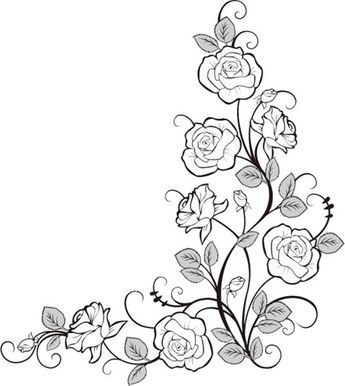 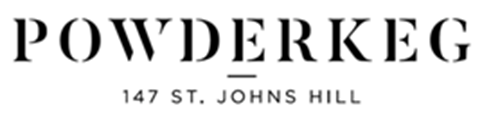  St. Valentine’s Day
£40 Set MenuGlass of Prosecco~Venison Carpaccio, Parmesan CrispsBeetroot Tartare, Mango CaviarSeared Scallops, Cauliflower Purée, Gremolata~Chateaubriand for Two, Triple-Cooked Chips, Roasted Vine Tomatoes, Béarnaise Sauce (£25 Supplement)Chicken Roulade, Potato Rosti, Wild MushroomsPan Roasted Sea Bass, Olive Oil Mash, Seaweed and Clam SauceRoasted Broccoli Florets, Cauliflower and Pomegranate Couscous,
Pickled Romanesco~Red Wine Poached Pear, Chestnut Mousse Chocolate Hot Pot, Orange Ripple Ice CreamTête de Moine, Damson and Sloe Gin Chutney